Муниципальное бюджетное общеобразовательное учреждение«Средняя общеобразовательная школа № 8 с углубленным изучением английского языка»Протокол школьного этапа всероссийской олимпиады школьников в 2022-2023 учебном годуУчебный предмет: Основы безопасности жизнедеятельностиДата составления: «19» октября 2022 годаКласс (параллель): 10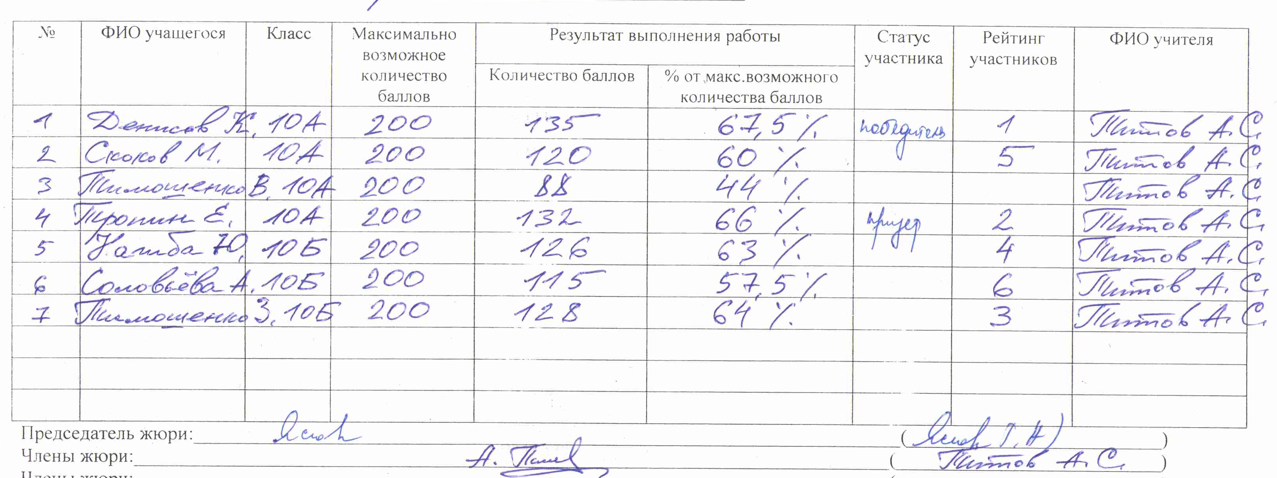 Класс (параллель): 11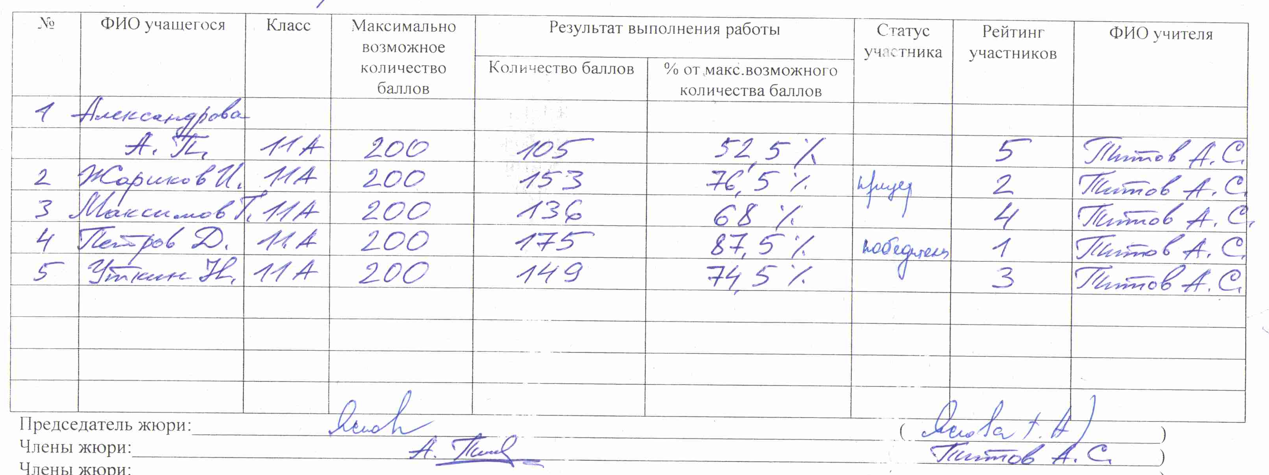 Председатель жюри:_______________________________________________________________________ Яскова Т.А.Члены жюри:_____________________________________________________________________________ Титов А.С.Члены жюри:_____________________________________________________________________________ Пивень Л.А.